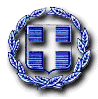 ΕΛΛΗΝΙΚΗ ΔΗΜΟΚΡΑΤΙΑ                                         ΝΟΜΟΣ ΑΤΤΙΚΗΣ                                                   ΔΗΜΟΣ ΧΑΛΑΝΔΡΙΟΥ   Τίτλος Διαγωνισμού: «Μεταφορά προσώπων με ιδιωτικά αυτοκίνητα δημόσιας χρήσης,  Αρ. Μελέτης : 70/2022Του/της ……………………………………………………………………………………………………………………………………………..με έδρα τ    …………………………………………………………………………  Οδός ………………………………………(Νομική Μορφή)   …………………………… Αριθ ……………… Τ.Κ. ……………………………  Τηλ. ………………………………………….Fax: ………………………………………………  Email: ……………………………………………………………………………Αφού έλαβα γνώση των όρων της Διακήρυξης για την υπηρεσία με τίτλο «Μεταφορά προσώπων με ιδιωτικά αυτοκίνητα δημόσιας χρήσης.» καθώς και των συνθηκών εκτέλεσης αυτής, υποβάλω την παρούσα προσφορά και δηλώνω ότι αποδέχομαι πλήρως και χωρίς επιφύλαξη όλα αυτά και αναλαμβάνω την εκτέλεση της υπηρεσίας με τις ακόλουθες τιμές επί των τιμών του Τιμολογίου Μελέτης και του Προϋπολογισμού Μελέτης.ΟΜΑΔΑ 1 ΜΕΤΑΦΟΡΑ ΜΕΛΩΝ ΚΑΠΗ (Κ.Α. 15.6413.15)                                                                                                                        Ο ΠΡΟΣΦΕΡΩΝ  (ΣΦΡΑΓΙΔΑ – ΥΠΟΓΡΑΦΗ) ΕΛΛΗΝΙΚΗ ΔΗΜΟΚΡΑΤΙΑ                                         ΝΟΜΟΣ ΑΤΤΙΚΗΣ                                                   ΔΗΜΟΣ ΧΑΛΑΝΔΡΙΟΥ     Τίτλος Διαγωνισμού: «Μεταφορά προσώπων με ιδιωτικά αυτοκίνητα δημόσιας χρήσης,  Αρ. Μελέτης : 70/2022Του/της ………………………………………………………………………………………………………………………………………………..με έδρα τ    ……………………………………………………………………  Οδός …………………………………………….(Νομική Μορφή)   …………………………… Αριθ ……………… Τ.Κ. ……………………………  Τηλ. ………………………………………….Fax: ………………………………………………  Email: ……………………………………………………………………………Αφού έλαβα γνώση των όρων της Διακήρυξης για την υπηρεσία με τίτλο «Μεταφορά προσώπων με ιδιωτικά αυτοκίνητα δημόσιας χρήσης.» καθώς και των συνθηκών εκτέλεσης αυτής, υποβάλω την παρούσα προσφορά και δηλώνω ότι αποδέχομαι πλήρως και χωρίς επιφύλαξη όλα αυτά και αναλαμβάνω την εκτέλεση της υπηρεσίας με τις ακόλουθες τιμές επί των τιμών του Τιμολογίου Μελέτης και του Προϋπολογισμού Μελέτης.ΟΜΑΔΑ 2 ΜΕΤΑΦΟΡΑ ΜΟΥΣΙΚΩΝ ΦΙΛΑΡΜΟΝΙΚΗΣ (Κ.Α. 15.6413.16)                                                 ΣΥΝΟΛΟ:                                                           ΑΞΙΑ ΦΠΑ 24%:                                                              ΓΕΝΙΚΟ ΣΥΝΟΛΟ:                                                                                                                        Ο ΠΡΟΣΦΕΡΩΝ  (ΣΦΡΑΓΙΔΑ – ΥΠΟΓΡΑΦΗ) ΕΛΛΗΝΙΚΗ ΔΗΜΟΚΡΑΤΙΑ                                         ΝΟΜΟΣ ΑΤΤΙΚΗΣ                                                   ΔΗΜΟΣ ΧΑΛΑΝΔΡΙΟΥ     Τίτλος Διαγωνισμού: «Μεταφορά προσώπων με ιδιωτικά αυτοκίνητα δημόσιας χρήσης,  Αρ. Μελέτης : 70/2022Του/της ………………………………………………………………………………………………………………………………………………με έδρα τ    …………………………………………………………………………  Οδός ………………………………………(Νομική Μορφή)   …………………………… Αριθ ……………… Τ.Κ. ……………………………  Τηλ. ………………………………………….Fax: ………………………………………………  Email: ……………………………………………………………………………Αφού έλαβα γνώση των όρων της Διακήρυξης για την υπηρεσία με τίτλο «Μεταφορά προσώπων με ιδιωτικά αυτοκίνητα δημόσιας χρήσης.» καθώς και των συνθηκών εκτέλεσης αυτής, υποβάλω την παρούσα προσφορά και δηλώνω ότι αποδέχομαι πλήρως και χωρίς επιφύλαξη όλα αυτά και αναλαμβάνω την εκτέλεση της υπηρεσίας με τις ακόλουθες τιμές επί των τιμών του Τιμολογίου Μελέτης και του Προϋπολογισμού Μελέτης.ΟΜΑΔΑ 3 ΜΕΤΑΦΟΡΑ ΠΑΙΔΙΩΝ ΑΘΛΗΤΙΚΗΣ ΚΑΤΑΣΚΗΝΩΣΗΣ (15.6413.04)                                                                        ΣΥΝΟΛΟ:                                                                                  ΑΞΙΑ ΦΠΑ 24%:                                                                                     ΓΕΝΙΚΟ ΣΥΝΟΛΟ:                                                                          Ο ΠΡΟΣΦΕΡΩΝ                                                                                                     (ΣΦΡΑΓΙΔΑ – ΥΠΟΓΡΑΦΗ)ΕΝΤΥΠΟ ΟΙΚΟΝΟΜΙΚΗΣ ΠΡΟΣΦΟΡΑΣ ΟΜΑΔΑΣ 1 ΜΕΤΑΦΟΡΑ ΜΕΛΩΝ ΚΑΠΗ ΤΗΣ Δ/ΝΣΗΣ ΚΟΙΝΩΝΙΚΗΣ ΜΕΡΙΜΝΑΣ Α/ΑΠΕΡΙΓΡΑΦΗΜΟΝΑΔΑ ΜΕΤΡΗΣΗΣΠΟΣΟΤΗΤΑ Ο.Ε. 2022 ΤΙΜΗ ΜΟΝΑΔΑΣΕΝΔΕΙΚΤΙΚΗ ΔΑΠΑΝΗ1Ημερήσια εκδρομή με Ιδιωτικό αυτοκίνητο δημόσιας χρήσης 50 θέσεων επιβατών με οδηγό συνολικής απόστασης έως  500 χλμ. με επιστροφήΔρομολόγιο 182Περίπατος με Ιδιωτικό αυτοκίνητο δημόσιας χρήσης 50 θέσεων επιβατών με οδηγό συνολικής απόστασης έως 90 χλμ  με επιστροφήΔρομολόγιο183Επισκέψεις σε θέατρα μουσεία κλπ εντός Αθηνών με Ιδιωτικό αυτοκίνητο δημόσιας χρήσης 50 θέσεων επιβατών με οδηγόΔρομολόγιο1248Φ.Π.Α. 24%ΣΥΝΟΛΙΚΗ ΔΑΠΑΝΗΕΝΤΥΠΟ ΟΙΚΟΝΟΜΙΚΗΣ ΠΡΟΣΦΟΡΑΣΟΜΑΔΑΣ 2 ΜΕΤΑΦΟΡΑ ΜΟΥΣΙΚΩΝ  ΤΗΣ Δ/ΝΗΣ ΠΟΛΙΤΙΣΜΟΥ ΚΑΙ ΑΕΤΟΠΟΥΛΕΙΟΥ ΠΟΛΙΤΙΣΤΙΚΟΥ ΚΕΝΤΡΟΥ Α/ΑΠΕΡΙΓΡΑΦΗΜΟΝΑΔΑ ΜΕΤΡΗΣΗΣΠΟΣΟΤΗΤΑΕΝΔΕΙΚΤΙΚΗ ΤΙΜΗΣΥΝΟΛΟ1Μεταφορά και επιστροφή μουσικών του τμήματος Φιλαρμονικής και Μουσικής Εκπαίδευσης της Δ/νσης Πολιτισμού και Αετοπούλειου Πολιτιστικού Κέντρου εντός του Νομού Αττικής με αυτοκίνητο δημόσιας χρήσης 50 θέσεων με οδηγό.Δρομολόγιο32Μεταφορά και επιστροφή μουσικών του τμήματος Φιλαρμονικής και Μουσικής Εκπαίδευσης της Δ/νσης Πολιτισμού και Αετοπούλειου Πολιτιστικού Κέντρου μέχρι 400 χιλ. με αυτοκίνητο δημόσιας χρήσης 50 θέσεων με οδηγό.Δρομολόγιο13Μεταφορά, διανυκτέρευση και επιστροφή μουσικών του τμήματος Φιλαρμονικής και Μουσικής Εκπαίδευσης της Δ/νσης Πολιτισμού και Αετοπούλειου Πολιτιστικού Κέντρου μέχρι 800 χιλ. με αυτοκίνητο δημόσιας χρήσης 50 θέσεων με οδηγό.Δρομολόγιο1ΕΝΤΥΠΟ ΟΙΚΟΝΟΜΙΚΗΣ ΠΡΟΣΦΟΡΑΣ ΟΜΑΔΑΣ 3 ΜΕΤΑΦΟΡΑ ΠΑΙΔΙΩΝ ΑΘΛΗΤΙΚΗΣ ΚΑΤΑΣΚΗΝΩΣΗΣ  ΚΑΙ ΜΕΤΑΦΟΡΑ ΑΘΛΟΥΜΕΝΩΝ ΔΗΜΟΤΙΚΩΝ ΑΘΛΗΤΙΚΩΝ ΠΡΟΓΡΑΜΜΑΤΩΝ ΓΙΑ ΤΗ ΣΥΜΜΕΤΟΧΗ ΤΟΥΣ ΣΕ ΑΘΛΗΤΙΚΕΣ ΔΙΟΡΓΑΝΩΣΕΙΣ ΤΗΣ Δ/ΝΣΗΣ ΠΑΙΔΕΙΑΣ ΑΘΛΗΤΙΣΜΟΥ ΚΑΙ ΝΕΑΣ ΓΕΝΙΑΣΑ/ΑΠΕΡΙΓΡΑΦΗΜΟΝΑΔΑ ΜΕΤΡΗΣΗΣΠΟΣΟΤΗΤΑΕΝΔΕΙΚΤΙΚΗ ΤΙΜΗΣΥΝΟΛΟ1Μεταφορά παιδιών του προγράμματος «Αθλητική κατασκήνωση 2022»για εκδρομές έως 80 χιλιομέτρων μέσω εθνικών δρόμων και Αττικής οδού  με αυτοκίνητο δημόσιας χρήσης 50 θέσεων με οδηγό της Δ/νσης Παιδείας Αθλητισμού & Νέας Γενιάς.Δρομολόγιο24